DXF LeidraadDeze leidraad is gebaseerd op ISO 13567 en BB/SfB voor wat betreft de afspraken rond de layernamen, en op de SfB bouwelementen-codering, voor wat betreft het gebruik van blocks.1 Inleiding Van groot belang i.v.m. de uitwisselbaarheid van CAD tekeningen in het algemeen, en specifiek i.v.m. de toepassing van CAD tekeningen in het DIP platform, is de uniformiteit van deze CAD¬ tekeningen. Om een optimale verwerking (import / export) te kunnen garanderen, is het wenselijk de tekeningen te converteren naar dxf release 2004, ascii. In deze richtlijnen worden vooral afspraken geformuleerd betreffende het layergebruik, kleur- ¬en lijntype gebruik en de naamgeving van tekeningen en symbolen. Aanvullend worden ook enkele tekenmethodes en hulpmiddelen aangehaald die de conformiteit van de tekeningen kunnen helpen bepalen en controleren. 2 Overzicht van de inhoud van de verschillende plannen in DIPIn de DIP toepassing wordt gewerkt met omgevings-, site-, zone-, gelijkvloers- en verdiepingsplannen. Met uitzondering van het omgevingsplan dienen deze plannen aangeleverd of ingetekend ( versie 2.0 ) te worden door de exploitant. Hierna volgt een overzicht van de inhoud van deze verschillende soorten plannen, waarbij tevens wordt verduidelijkt hoe deze inhoud dient gecodeerd en getekend te worden in tekentoepassingen zoals Autocad. Zoals u zult kunnen vaststellen is de inhoud van deze plannen grotendeels gelijk; alleen is het zo dat hoe kleiner de weergegeven oppervlakte is (een gelijkvloers-plan is een uitvergroting van een deel van de site) hoe gedetailleerder het plan zal zijn. Het kan bvb. zijn dat het, gezien de specifieke aard van een installatie, het relevant is om de binnenriolering van een gebouw aan te duiden op een verdiepingsplan. Diezelfde binnenriolering aanduiden op een siteplan is echter steeds zinloos.Een algemeen overzicht van de te gebruiken layers is terug te vinden in punt 3.2.7. "Overzicht van de Layers van toepassing voor gebruik in de DIP Toepassing".2.1 Site2.2 ZoneDe inhoud van het zoneplan is identiek aan de inhoud van het siteplan, met dien verstande dat het zoneplan een logisch deel van het siteplan herneemt op en kleinere schaal waardoor het meer detail vertoont dan het siteplan.Voor een gebouw bestaande uit verschillende vleugels of gebouwdelen kan een zone een dergelijk gebouwdeel of vleugel zijn. Ook hier toont men meer details dan voorheen op het siteplan. Maar dit type zone plan leunt aan bij het gelijkvloers of verdiepingsplan.2.3 GelijkvloersDe inhoud van het gelijkvloers plan is identiek aan de inhoud van het siteplan, met dien verstande dat het gelijkvloers plan (samen met het verdiepingsplan) meer detaillering vertoont dan het site- of zoneplan. Bovendien neemt het gelijkvloersplan - in tegenstelling tot het verdiepingsplan - wel al de onmiddellijk aanliggende zaken zoals parking, wegenis of andere infrastuctuur buiten het gebouw mee op in het gelijkvloersplan.2.4 VerdiepingHet verdiepingsplan bevat de gegevens van het gelijkvloersplan zonder de informatie van de zaken die buiten het gebouw aanwezig zijn. Als enige uitzondering hiertoe gelden de uitkragende delen van onderliggende verdiepingen. 3 Afspraken bij uitwisseling van DWG’s / DXF's Bij de CAD-afspraken die gemaakt worden zijn o.a. volgende zaken van belang: •	tekeneenheid (m, cm of mm ?) •	naamgeving layers •	te gebruiken kleuren•	te gebruiken lijntypes en verschalingen •	gebruik, opbouw en naamgeving van blocks •	gebruik van xrefs 3.1 Tekeneenheid De standaard te gebruiken tekeneenheid is m (meter). Het is evident dat op “ware grootte” getekend wordt. 3.2 Naamgeving layers De layerstructuur is gebaseerd op ISO 13567 en BB/SfB en bestaat uit XX***_text_G :3.2.1 Wie : Discipline¬voorletters A-= Architectuur 	AA = Architectuur/Architecture 	AI = Interieur/Intérieur 	AL = Landschap/Paysage 	AS = Stabiliteit/Stabilité C = Constructie/Construction E = ElektriciteitElectricité F = Facility Management G = GIS & Topo H = HVAC I = Interieurinrichting/aménagement Intérieure L = Landschapsarchitectuur/Architecture paysagiste M = Mechanica/Méchanique P = Loodgieterij/Plomberie S = Security T = Telecommunication U = Urbanisatie/Urbanisation W = Aannemer/Entrepreneur X = Onderaannemer/Sous-traitant Z = Overige disciplines/Autres disciplines Opgelet: Indien de tweede letter niet nodig is of niet gebruikt wordt , dan kan daar gewoon een koppelteken op die plaats ingevuld worden.3.2.2 Wat : SfB¬klasseersysteem als bouwelementen¬klasseringsysteem Om tot een goede layerorganisatie in AutoCAD te komen, werd de layeropbouw verder uitgewerkt en gebaseerd op de deelcodes uit vak 2 van de BB/SfB. De tabel 1 van de BB/SfB omschrijft hoofdzakelijk de functionele delen van het gebouw, men spreekt over "bouwelementen", tot op een bepaald niveau. In de uitgebreide BB/SfB¬handleiding worden deze bouwelementen heel wat verder uitgediept. figuur : Bouwelementen¬tabel met SfB¬codes 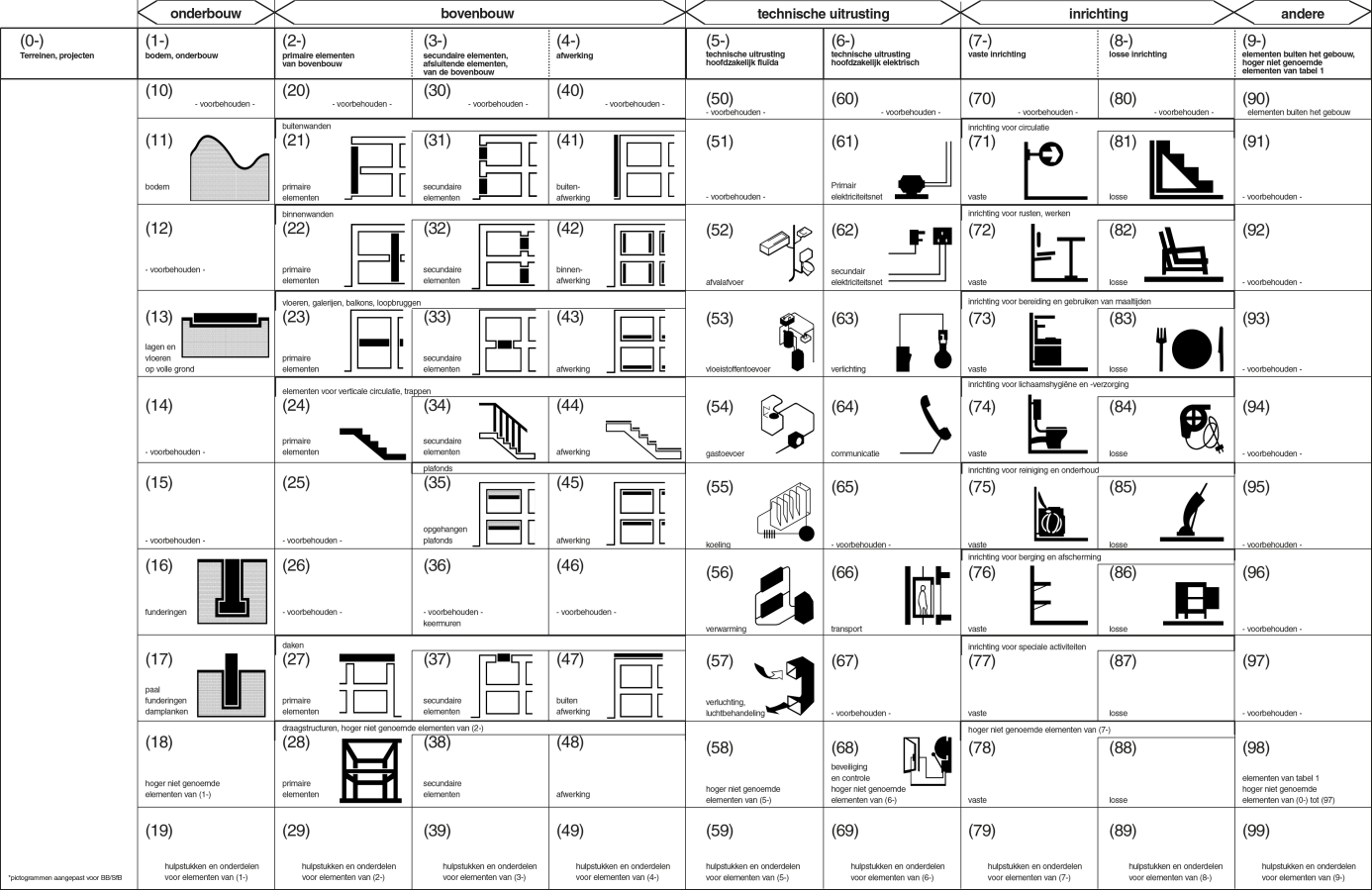 Ter info : de bewerking van het SfB¬klasseersysteem voor de bouwsector is gerealiseerd in de schoot van de Belgische SfB¬cel aan de KUL onder leiding van dr.ir.arch. Frank De Troyer, en uitgegeven door de Regie der Gebouwen.3.2.3 De Grafiek¬code Het derde deel van de layer¬standaard is de grafiek¬code, bedoeld voor de presentatie van de getekende objecten. In “gewoon” AutoCAD wordt dit niet zoveel toegepast, maar bij verder geautomatiseerde software zoals ADT zit dit wel in heel wat automatismen verwerkt. Een voorbeeld van toegepaste codes: 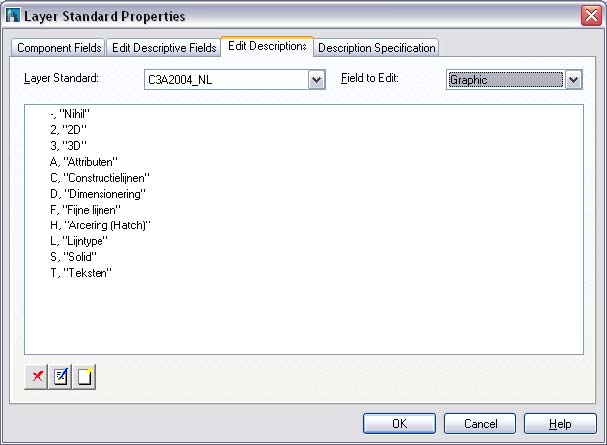 3.2.4 Speciale Layers : 0 en DefPoints De layers 0 en DefPoints hebben een speciaal doel waarop hier niet verder wordt ingegaan. In deze layers mag niet getekend worden.3.2.5 Gebruik van xrefs De tekening mag geen externe referenties (verwijzingen naar andere tekeningen of naar blocks in andere tekeningen) bevatten. Gebruik de "Xref Manager" in AutoCad (menu-item "Xref Manager…" in het menu "Insert") om de informatie van de externe bestanden naar de tekening te kopiëren (d.m.v. de knop "Bind").3.2.6 Overzicht van de Layers van toepassing voor gebruik in de DIP Toepassing Nota :Teneinde de mogelijkheid open te houden tekenelementen om te vormen tot IOS objecten, is het van het grootste belang uitsluitend gebruik te maken van polylines. Voor de weergave van vlakken (elementencode 13, 23, 27, 94, 95 en 98) dienen deze polylines gesloten te zijn.3.3 Kleuren en lijndiktes Er wordt verwacht dat elke layer in een eigen pendikte wordt getekend. Een algemene richtlijn die voor de kleur¬lijndikte associatie gevolgd wordt, is een oplopende lijndikte voor de eerste kleurcodes in AutoCAD : De layers A-21-_Buitenwand en A-22-_Binnenwand uitzonderingen op bovenstaande regel. Met het oog op een mogelijke omvorming tot IOS objecten, worden zowel binnen- als buitenmuren weergegeven d.m.v. één enkele lijn. De lijn die gebruikt wordt voor de binnenwanden heeft een werkelijke dikte van 150 mm. De buitenwanden worden weergegeven d.m.v. een lijn met een werkelijke dikte van 300 mm.3.4 Benamingen en organisatie van Blocks Een gestructureerde benaming van veel gebruikte blocks of symbolen is zeker aan te bevelen. Net zoals bij de layers kan het belangrijk zijn te weten wie een bepaald symbool aangemaakt heeft, in welke bouwelementen¬groep het symbool gerangschikt wordt, en hoe het symbool voorgesteld is. Sommigen weten na enige tijd helemaal niet meer of ze bepaalde symbolen of blocks zelf getekend hebben … De DIP¬bibliotheek¬elementen bevinden zich in de folder \IOSDIP.BIB. Daaronder werd een structuur uitgewerkt conform de SfB¬bouwelementen¬codering. Alle symbolen hebben een naam die begint met IOS (de auteur van deze symbolen), gevolgd door een cijfer dat opnieuw verwijst naar de SfB¬hoofdstructuur. Daarna volgt een ID (4 karakters). Alle namen eindigen met een ‘grafiekcode’, die verwijst naar plan (P), vooraanzicht (V), zijaanzicht (Z), achteraanzicht (A) of 3D¬model (3). Aldus zijn alle symbolen uit de symbolenbibliotheek nog duidelijk herkenbaar in een tekening, waar ze allemaal samen komen te staan. Het oproepen van symbolen uit de bibliotheek is gestructureerd via door IOS op punt gestelde Tool Palettes.Volgende paletten zijn momenteel uitgewerkt :Enkele draaideurenDubbele draaideurenDoorslaande dubbele deuren… af te werken met bouwkundige symbolen + symbolen uit DIP3.5 Overzicht van de blocks van toepassing voor gebruik in de DIP Toepassing 3.5.1 Schrijnwerk, enkele draaideuren3.5.2 Schrijnwerk, dubbele draaideuren3.5.3 Schrijnwerk, doorslaande dubbele deuren3.5.4 Schrijnwerk, schuifdeuren3.5.5 Garagepoorten3.5.6 Schrijnwerk, vaste ramen uit één deelLaagnaamKleurLijndikteAardWaterweg, rivier, vijver, beek, e.a.A-983_ OpenWater3 - Groen0,35Gesloten polylijnBerijdbaar oppervlak openbaarA-958_ Weg3 - Groen0,35Gesloten polylijnBerijdbaar oppervlak objectA-957_ Bestrating3 - Groen0,35Gesloten polylijnGrasdallenA-957_ Grasdal3 - Groen0,35Gesloten polylijnNiet berijdbaar oppervlakA-134_ ZachteLagen3 - Groen0,35Gesloten polylijnIntern Belemmerend object (obstakel)A-7--_ VasteInrichting7 - Wit0,25Gesloten polylijnA-8--_ LosseInrichting7 - Wit0,25Gesloten polylijnNormale circulatiewegA-711_ Circulatie7 - Wit0,25Gesloten polylijnVertikale circulatie (trap, lift, hellend vlak)A-241_ Steektrap2 - Geel0,25Gesloten polylijnA-243_ Bordestrap2 - Geel0,25Gesloten polylijnA-244_ Wenteltrap2 - Geel0,25Gesloten polylijnA-245_ Trappen2 - Geel0,25Gesloten polylijnA-246_ Ladder2 - Geel0,25(Poly)lijnVertikale circulatie (trap, lift, hellend vlak)A-247_Helling3 - Groen0,35Gesloten polylijnA-661_ Lift7 - Wit0,25Gesloten polylijnA-664_ Roltrap7 - Wit0,25Gesloten polylijnLager gelegen gebouwdeel of ondergrondse constructie/tankA-271_ 4 - Cyaan0,35Gesloten polylijnCompartimenterende muurA-688_7 - Wit1,4PolylijnBrandwerende muurA-688_7 - Wit1,4PolylijnRioleringsleidingA-52-_Riolering6 - Magenta1,0PolylijnHekwerkA-971_ Afsluiting7 - Wit1,4PolylijnTreinspoorA-906_ Spoor3 - Groen0,35PolylijnMuurA-21-_ Buitenwand12 - RGB 189-0-0300PolylijnA-22-_ Binnenwand4 - Cyaan150PolylijnLaagnaamKleurLijndikteAardIntern Belemmerend object (obstakel)A-7--_ VasteInrichting7 - Wit0,25Gesloten polylijnA-8--_ LosseInrichting7 - Wit0,25Gesloten polylijnNormale circulatiewegA-711_ Circulatie7 - Wit0,25Gesloten polylijnVertikale circulatie (trap, lift, hellend vlak)A-241_ Steektrap2 - Geel0,25Gesloten polylijnA-243_ Bordestrap2 - Geel0,25Gesloten polylijnA-244_ Wenteltrap2 - Geel0,25Gesloten polylijnA-245_ Trappen2 - Geel0,25Gesloten polylijnA-246_ Ladder2 - Geel0,25(Poly)lijnA-247_Helling3 - Groen0,35Gesloten polylijnA-661_ Lift7 - Wit0,25Gesloten polylijnA-664_ Roltrap7 - Wit0,25Gesloten polylijnLager gelegen gebouwdeelA-271_ 4 - Cyaan0,35Gesloten polylijnCompartimenterende muurA-688_7 - Wit1,4PolylijnBrandwerende muurA-688_7 - Wit1,4PolylijnRioleringsleidingMuurA-21-_ Buitenwand12 - RGB 189-0-0300PolylijnA-22-_ Binnenwand4 - Cyaan150PolylijnX-* * *_stringgrafiekdisciplinevoorletters,de eersteletter isverplicht,de tweedeis optioneelbouwelemententabeléén (minstens), twee ofdrie cijfers te gebruiken,niet gebruikte code als'deelteken' - in te vullentussencode,'underscore'extra tekst,taalafhankelijken terverduidelijkingvan decoderingGebruik ofpresentatie-techniek…WIEWATWATWATHOEDiscipline _1Discipline_2ElementencodeScheidingstekenLaagnaam_NLLaagnaam_FRBeschrijving_NLBeschrijving_FRKleurPendikte07DocumentatieAnnotationA-072_SnedeCoupeSnedesCoupes70.25A-074_GevelFaçadeGevelsFaçades70.2513Vloeren en lagen op volle grondPlanchers et couches sur terre pleineA-13-_BuitenvloerSolExtBuitenvloerSol extérieur30.35A-131_VloerVolSolPleinBuitenvloeren op volle grondSols extérieurs sur terre pleine30.35A-132_VloerenSolsVloeren en lagen (Algemeen)Planchers et couches (Général)30.35A-134_ZachteLagenCouchesTendresBeplante of onbeplante zachte lagenCouches tendres complantées ou incomplantées30.35A-136_WaterBodemSolEauLagen onder waterCouches summergées30.3516Funderingen, keermurenFondations et contremursA-162_KeerrmuurContremurKeermuren, keldermurenContremurs, murs de cave50,52Bovenbouw primairSuperstructure primaireA-20-_WandenParoisWandenParois421BuitenwandenParois extérieuresA-21-_BuitenwandParoiExtBuitenwanden (Algemeen)Parois extérieures (Général)1222BinnenwandenParois intérieuresA-22-_BinnenwandParoiIntBinnenwanden (Algemeen)Parois intérieures (Général)423Vloeren, galerijen, balkons, loopbruggenPlanchers, galeries, balcons, passerellesA-237_GalerijGalerieGalerijen, balkons, loopbruggenGaleries, balcons, passerelles30.3524Trappen, elementen voor vertikale circulatieEscaliers, éléments pour la circulation verticaleA-241_SteektrapEscalierDroitRechte trap zonder bordesEscaliers droits20.25A-243_BordestrapEscalierPalierRechte trap met bordessenEscaliers droits à palier20.25A-244_WenteltrapEscalierHélicoWenteltrappen, spiraaltrappenEscaliers hélicoidales20.25A-245_TrappenEscaliersTrappen andere indelingAutres escaliers20.25A-246_LadderEchelleLadders, klimijzers, glijpalenEchelles, échelons, perches20.25A-247_HellingPenteHellingenPentes30.3527DakenToitsA-271_PlatDakToitPlatPlatte daken, terassenToits plats, terasses40.3528Draagstructuren van gebouwenStructures portantes du bâtimentA-282_KolomColonneKolommenColonnes40.3530SchrijnwerkMenuiserieA-301_OpeningenOuverturesOpeningenOuvertures dans les parois20,18A-302_GlasVitreGlasVitrage dans menuiserie10,1837Schrijnwerk voor dakenMenuiserie pour toitsA-374_KoepelsCoupolesDaklichtkoepelsCoupoles20,2552Afvalafvoer, rioleringEgoutageA-52-_RioleringEgoutRiolering (Algemeen)Egoutage (Général)61.0054GassentoevoerAduction dez gazA-54-_GasToevoerAdductionGazGastoevoer (Algemeen)Aduction de gaz (Général)70.2566TransportinstallatiesInstallations de transportA-661_LiftAscenseurLiftinstallatiesInstallations d'ascenseurs70.25A-664_RoltrapEscalateursRoltrapinstallatiesInstallations d'escalateurs70.2568BeveiligingInstallations de sécuritéA-685_BrandIncendieBrandbeveiligingSécurité incendie70.25A-688_BrandweringProtectionIncendieBrandwerende voorzieningenProtection Incendie70.2571Vaste inrichting voor circulatieInstallation fixe pour circulationA-711_CirculatieCirculationVaste aanduidingenInstallations fixes pour circulation70.2572Vaste inrichting voor rusten en werkenInstallation fixe pour repos et travailA-72-_MeubilairMobilierVast meubilair (Algemeen)Mobilier fixe (Général)70.2572Vaste inrichting voor keukensInstallation fixe pour cuisinesA-73-_KeukenCuisineVaste inrichting voor het bereiden van maaltijdenInstallation fixe pour la préparation des repas50.2574Sanitaire uitrustingEquipement sanitaireA-74-_SanitairSanitaireSanitaire uitrustingEquipement sanitaire70.2576Berging en afschermingRangement et protectionA-76-_KastenArmoiresVaste kasten (Algemeen)Armoires fixes (Général)70.2590Buitenomgeving - natuurlijke materialenEnvironnement extérieur - matériaux naturels901GrondvoorzieningenGrondvoorzieningenA-_902OpstallenOpstallenA-_903OmheiningenOmheiningenA-_904TerreinafwerkingenTerreinafwerkingenA-_905Terreinvoorzieningen werktuigkundigTerreinvoorzieningen werktuigkundigA-905_906Terreinvoorzieningen elektrotechnischTerreinvoorzieningen elektrotechnischA-906_SpoorVoieFerréeSpoorVoie ferrée30.35907Terreinvoorzieningen standaardTerreinvoorzieningen standaardA-_908Terreinvoorzieningen bijzonderTerreinvoorzieningen bijzonder94Buitenomgeving - natuurlijke materialenEnvironnement extérieur - matériaux naturelsA-941_BomenArbresBomenArbres30.35A-944_StruikenBuissonsStruikenBuissons30.35A-945_Bodembedekking30.35A-946_GrasHerbeGrasHerbe30.3595Harde oppervlakken buiten het gebouwSols durs à l'extérieur du bâtimentA-953_ParkingParkingParkingParking30.35A-957_BestratingBestratingen30.35A-957_GrasdalGrasdallen30.35A-958_WegWegen30.3597Buitenomgeving - kunstmatige materialenEnvironnement extérieur - matériaux artificielsA-971_AfsluitingClôtureAfsluitingen buiten het gebouwClôtures à l'extérieur du bâtiment71,498Buitenomgeving - speciale uitrustingenEnvironnement extérieur -  équipements spéciauxA-983_OpenWaterEauLibreVijvers, waterlopenEtangs, voies  navigables30.35AutoCAD- KleurKleurnummerLijndikte (mm)Rood10,18Geel20,25Groen30,35Cyaan40,35Blauw50,50Magenta61,00Wit71,40Donkergrijs80,35Lichtgrijs92,00Auteur(3 letters)ScheidingstekenSfB code(3 letters)ScheidingstekenID (4 letters)ScheidingstekenGrafiekIOS_301_250P_POpeningenGaragepoort dagmaat 250 cmPlanzichtBlockOmschrijvingBlocknaam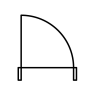 Enkele deur links draaiend - deurmaat 63 cm, dagmaat 70 cm IOS_301_070L_P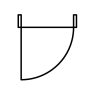 Enkele deur rechts draaiend - deurmaat 63 cm, dagmaat 70 cmIOS_301_070R_P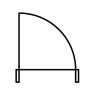 Enkele links draaiend - deurmaat 68 cm, dagmaat 75 cmIOS_301_075L_P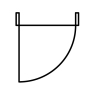 Enkele deur rechts draaiend - deurmaat 68 cm, dagmaat 75 cmIOS_301_075R_P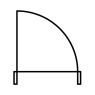 Enkele deur links draaiend - deurmaat 73 cm, dagmaat 80 cmIOS_301_080L_P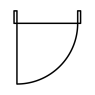 Enkele deur rechts draaiend - deurmaat 73 cm, dagmaat 80 cmIOS_301_080R_P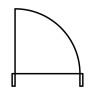 Enkele deur links draaiend - deurmaat 78 cm, dagmaat 85 cmIOS_301_085L_P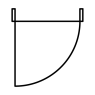 Enkele deur rechts draaiend - deurmaat 78 cm, dagmaat 85 cmIOS_301_085R_P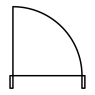 Enkele deur links draaiend - deurmaat 83 cm, dagmaat 90 cmIOS_301_090L_P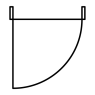 Enkele deur rechts draaiend - deurmaat 83 cm, dagmaat 90 cmIOS_301_090R_P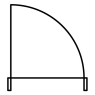 Enkele deur links draaiend - deurmaat 88 cm, dagmaat 95 cmIOS_301_095L_P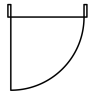 Enkele deur rechts draaiend - deurmaat 88 cm, dagmaat 95 cmIOS_301_095R_P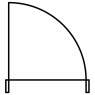 Enkele deur links draaiend - deurmaat 93 cm, dagmaat 100 cmIOS_301_100L_P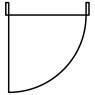 Enkele deur rechts draaiend - deurmaat 93 cm, dagmaat 100 cmIOS_301_100R_P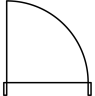 Enkele deur links draaiend - deurmaat 98 cm, dagmaat 105 cmIOS_301_105L_P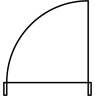 Enkele deur rechts draaiend - deurmaat 98 cm, dagmaat 105 cmIOS_301_105R_P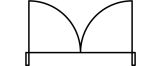 Dubbele deur - deurmaat 123 cm, dagmaat 130 cmIOS_301_130-_P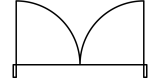 Dubbele deur - deurmaat 153 cm, dagmaat 160 cmIOS_301_160-_P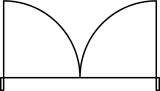 Dubbele deur - deurmaat 183 cm, dagmaat 190 cmIOS_301_190-_P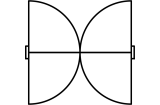 Doorslaande dubbele deur - deurmaat 123 cm, dagmaat 130 cmIOS_301_130D_P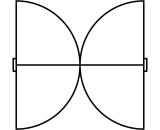 Doorslaande dubbele deur - deurmaat 153 cm, dagmaat 160 cmIOS_301_160D_P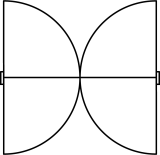 Doorslaande dubbele deur - deurmaat 183 cm, dagmaat 190 cmIOS_301_190D_P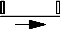 Schuifdeur - dagmaat 70 cmIOS_301_070S_P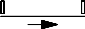 Schuifdeur - dagmaat 100 cmIOS_301_100S_P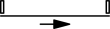 Schuifdeur - dagmaat 130 cmIOS_301_130S_P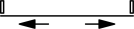 Dubbele schuifdeur - dagmaat 160 cmIOS_301_160S_P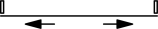 Dubbele schuifdeur - dagmaat 190 cmIOS_301_190S_P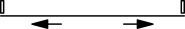 Dubbele schuifdeur - dagmaat 220 cmIOS_301_220S_P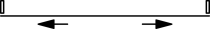 Dubbele schuifdeur -dagmaat 250 cmIOS_301_250S_PGaragepoort -dagmaat 225 cmIOS_301_225P_PGaragepoort -dagmaat 237,5 cmIOS_301_237P_P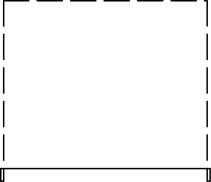 Garagepoort -dagmaat 250 cmIOS_301_250P_PGaragepoort -dagmaat 275 cmIOS_301_275P_P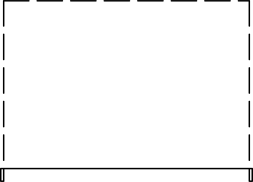 Garagepoort -dagmaat 300 cmIOS_301_300P_P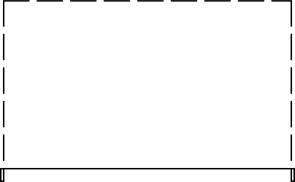 Garagepoort -dagmaat 350 cmIOS_301_350P_P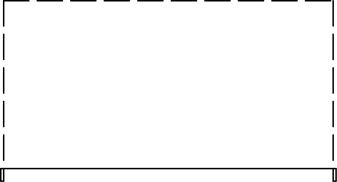 Garagepoort -dagmaat 400 cmIOS_301_400P_P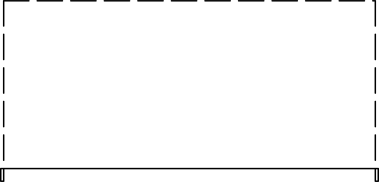 Garagepoort -dagmaat 450 cmIOS_301_450P_P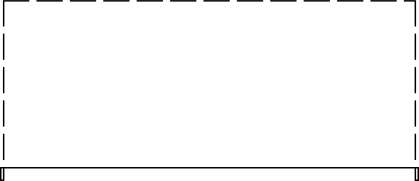 Garagepoort -dagmaat 500 cmIOS_301_500P_P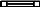 Vast raam 1 deel - dagmaat 50 cmIOS_302_0501_P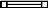 Vast raam 1 deel - dagmaat 60 cmIOS_302_0601_P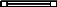 Vast raam 1 deel - dagmaat 70 cmIOS_302_0701_P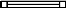 Vast raam 1 deel - dagmaat 80 cmIOS_302_0801_P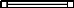 Vast raam 1 deel - dagmaat 90 cmIOS_302_0901_P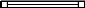 Vast raam 1 deel - dagmaat 100 cmIOS_302_1001_P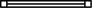 Vast raam 1 deel - dagmaat 110 cmIOS_302_1101_P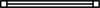 Vast raam 1 deel - dagmaat 120 cmIOS_302_1201_P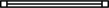 Vast raam 1 deel - dagmaat 130 cmIOS_302_1301_P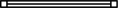 Vast raam 1 deel - dagmaat 140 cmIOS_302_1401_P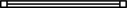 Vast raam 1 deel - dagmaat 150 cmIOS_302_1501_P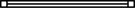 Vast raam 1 deel - dagmaat 160 cmIOS_302_1601_P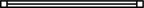 Vast raam 1 deel - dagmaat 170 cmIOS_302_1701_P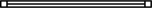 Vast raam 1 deel - dagmaat 180 cmIOS_302_1801_P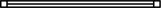 Vast raam 1 deel - dagmaat 190 cmIOS_302_1901_P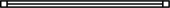 Vast raam 1 deel - dagmaat 200 cmIOS_302_2001_P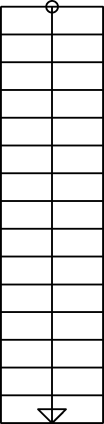 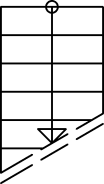 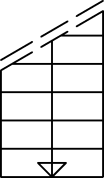 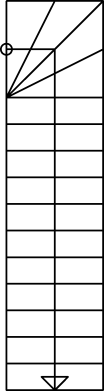 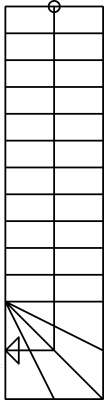 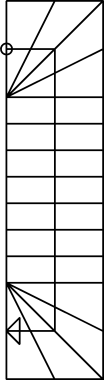 IOS_301_98R_P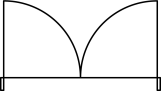 